Collective worship determination application pack DeterminationsIn January 1994, the Department for Education released Circular 1/94, which states that all maintained schools must provide ‘daily collective worship for all registered pupils’ and that this ‘must be wholly or mainly of a broadly Christian character’. Circular 1/94It is acknowledged that this may not be appropriate for all pupils in all schools. Maintained schools may, therefore, apply to SACRE for a ‘determination’. The determination lifts or modifies the requirement for some or all pupils, while safeguarding the interests of children from Christian families. A school with a determination must still provide daily collective worship for all pupils. Academies should apply for a ‘determination’ directly to the DfE. The application form can be found on the Ealing grid for learning: Determination Ealing Collective worship guidance can be found at Collective worship | Ealing Grid for Learning (egfl.org.uk)Requesting a determination Before requesting a determination, the headteacher must consult the school’s governing board, which in turn may wish to seek the views of parents. The application may relate either to a clearly described and defined group or to the whole school. A determination, once granted, lasts for five years, and if a maintained school wishes to continue to provide acts of collective worship /reflection that are other than broadly Christian, then it will need to reapply to SACRE to seek a renewal of its determination. Included in this document:An explanation of the process                 p 2The determination application form        p 3-5 (Also available as a separate document) Further information on the school visit  p 6-8  SACRE member visit report form            p 9Sample consultation letters and the separate determination application form can be found on EGfL: Determination All documentation must be sent to ELP@ealing.gov.uk A checklist of submission requirements can be found at the end of this document.Dates of SACRE meetings can be found on the Ealing Council website:Ealing SACRE meeting dates 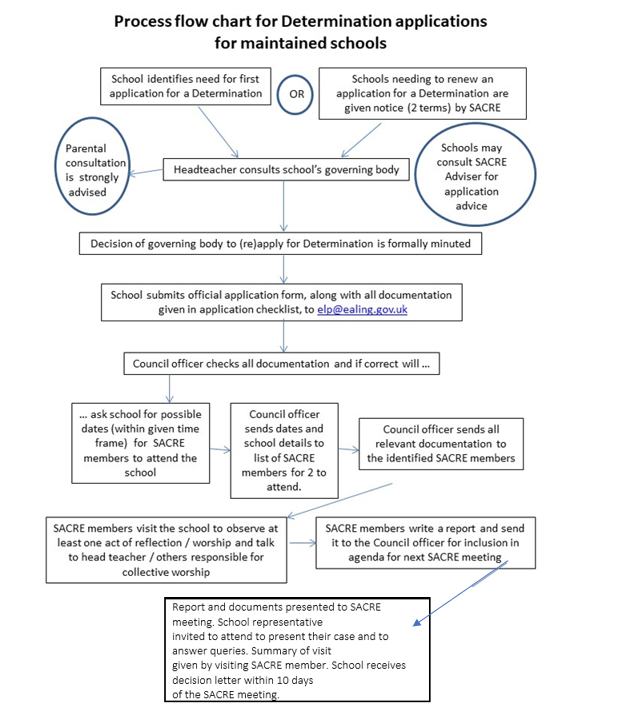 Determination application formThis is an application form for a determination to lift or modify the requirement for maintained schools to deliver ‘collective worship’ that is ‘wholly or mainly of a broadly Christian character’.  A school with a determination must still continue to provide a daily act of collective worship. This application form refers to ‘collective worship / reflection’ in line with Ealing guidance. Collective worship | Ealing Grid for Learning (egfl.org.uk) Please focus your application and evidence on acts of collective worship / reflection not on whole assemblies. Thank you for completing this application. Please submit to elp@ealing.gov.uk with all supporting documentation at least three weeks prior to the SACRE meeting. Further information on the school visit for SACRE members and school staff School visits for determinationsThe process of application for a determination includes a school visit by one or more representatives of Ealing SACRE. Their task is to ensure that the school provides a suitable opportunity for collective worship or reflection for all pupils every day. During the visit the SACRE representatives will: Observe an act of collective worshipHold a discussion with the headteacher and other relevant members of staff  The school visit is unlikely to last more than one hour. Following the visit, the SACRE representatives will compile a report for a SACRE meeting to consider, in which they will recommend whether or not a determination should be granted or renewed. The pro-forma on page 9 may be used for the report. Definitions The terms ‘assembly’, ‘collective worship’ and ‘reflection’ are not synonymous. They have specific meanings and their correct use is summarised here:Assemblya gathering of part or all of the school for general announcements part of the secular curriculum not required by lawno pupil withdrawal; staff may have to attendmay include an act of collective worship, if there is reflection or prayerCollective Worship (CW) is a daily act which:is mandatory for all pupils in all maintained schoolscomprises pupils who are part of same educational community; they may possess diverse religious, agnostic and non-religious life stances (NB called ‘corporate worship’ if all share the same religious beliefs)may take many forms but always presents pupils with specific concepts, themes and thoughts can use structures of religious worship but does not require actual worshipallows deep thinking and individual spiritual response to the concepts exploredReflectionpart of every daily act of collective worship allows thinking about the specific concepts, themes and thoughts presentedencourages the pupil to apply these ideas to their own lifehelps pupils develop the capacity to appreciate introspectionCW and Reflection can support the RE programme e.g. by focus on special features of the calendar.Traditionally, Ealing SACRE has used the term ‘Reflection’ in carrying out its statutory duty in order to enhance inclusivity in a very diverse population..Aspects to be considered by the SACRE representative(s) on the school visit The SACRE representatives should be familiar with the paperwork and information submitted by the school to support its application for a determination. The following are suggestions about what might be considered in observing the school and in discussion with the school staff. It is not designed to be an exhaustive list of questions, merely to provide an understanding of the school in this context. Number of pupils in The schoolEach year groupEach tutor groupContext of Collective Worship/ReflectionWithin assembliesWithin tutor, form or teaching groupFrequency of Collective Worship/Reflection for The whole schoolEach year groupEach class groupOn the days when a child does not have school or year group CW/reflection, what provision is made within the class setting?Location of Collective Worship/ReflectionSchool hallClassroomSports hallSchool groundsTime of Collective Worship/Reflectionat the beginning of the school dayat the end of the school dayduring the school dayDuration of Collective Worship/ReflectionHow much time is allowed for the specific act of CW/reflection?Leaders of Collective Worship/ReflectionHeadteacherTeacher(s)Pupil(s)Governor(s)Representative(s) of a faith communityDelivery of Collective Worship/Reflectionthe spoken word including stories, poems, prayers, discussions, interviews, prosethe sung word including hymns, pop songs, rhymes Visual stimuli including pictures, posters, slides, religious artefacts, natural objects,      video Performance including dance, drama, role play, movement, mime, simulation Music: recorded or live Atmosphere enhancers including subdued or coloured lighting, candles, incense, drapes, central visual focusThemeDoes the school have a weekly, monthly or termly theme?How and by whom are these themes decided?To what extent does the CW/reflection provision reflect the theme?What is the scope for reinforcing the message of the CW/reflection in other situations?Collective Worship/Reflection contentDoes the CW/reflection reflect the faith groups with which the parents of the school body identify?How is provision made for those with no religious affiliation?How is provision made to reflect those faith groups that are not represented within the school body?In the context of the school curriculumRelationship between the CW/reflection programme and the secular curriculum, including RE, PSHE, Citizenship, British values, SMSC (Spiritual, moral, social and cultural developmentWithdrawalAre any pupils withdrawn by parental request? Please explain why.Is the request discussed with parents?Is there a substitute activity?How are withdrawn pupils presented with opportunities for reflection?Other issuesHow is potential friction between children from different faith backgrounds managed?How are children who are not fluent in English included?Does display around school reflect themes, rights etc.?Are pupils engaged and responsive? Guidelines for observation of Collective Worship/ReflectionHow is CW/R introduced and differentiated from any previous activity?Levels of pupil engagement and responsivenessAccessibility of language for ages and belief backgroundsClarity of core theme/thoughtAppropriateness of atmosphereDelivery styles used (words, song, candles, artefacts etc.)How much time allotted for act of CW/R?ReferencesCircular 1/94: ‘Religious Education and Collective Worship’, Department for Education, 1994. Collective Worship Guidelines. Education Department Advisory and Support Service, London Borough of HounslowEaling SACRE member(s) visit report for application for or renewal of a determination School: 						Headteacher:Date of visit: 						SACRE members:Summary of visit 11School nameSchool name2Local Authority school statusLocal Authority school statusPrimaryPrimaryPrimarySecondarySecondarySecondarySecondarySecondarySpecialSpecialSpecialSpecialSpecial2Local Authority school statusLocal Authority school status3Headteacher’s nameHeadteacher’s name4Is this application for a renewal of a previously granted determination?Is this application for a renewal of a previously granted determination?Is this application for a renewal of a previously granted determination?Is this application for a renewal of a previously granted determination?Is this application for a renewal of a previously granted determination?Is this application for a renewal of a previously granted determination?Is this application for a renewal of a previously granted determination?YesYesNoNo4If yes, when does/did the determination expire?If yes, when does/did the determination expire?If yes, when does/did the determination expire?If yes, when does/did the determination expire?If yes, when does/did the determination expire?If yes, when does/did the determination expire?If yes, when does/did the determination expire?5Date of governing board meeting at which the decision to (re)apply for a determination formally approved. Please attach a copy of relevant section only, of the minutes.Date of governing board meeting at which the decision to (re)apply for a determination formally approved. Please attach a copy of relevant section only, of the minutes.Date of governing board meeting at which the decision to (re)apply for a determination formally approved. Please attach a copy of relevant section only, of the minutes.Date of governing board meeting at which the decision to (re)apply for a determination formally approved. Please attach a copy of relevant section only, of the minutes.Date of governing board meeting at which the decision to (re)apply for a determination formally approved. Please attach a copy of relevant section only, of the minutes.Date of governing board meeting at which the decision to (re)apply for a determination formally approved. Please attach a copy of relevant section only, of the minutes.Date of governing board meeting at which the decision to (re)apply for a determination formally approved. Please attach a copy of relevant section only, of the minutes.Date of governing board meeting at which the decision to (re)apply for a determination formally approved. Please attach a copy of relevant section only, of the minutes.Date of governing board meeting at which the decision to (re)apply for a determination formally approved. Please attach a copy of relevant section only, of the minutes.6Please attach the details of any consultation with parents (strongly advised).Please attach the details of any consultation with parents (strongly advised).Please attach the details of any consultation with parents (strongly advised).Please attach the details of any consultation with parents (strongly advised).Please attach the details of any consultation with parents (strongly advised).Please attach the details of any consultation with parents (strongly advised).Please attach the details of any consultation with parents (strongly advised).Please attach the details of any consultation with parents (strongly advised).Please attach the details of any consultation with parents (strongly advised).Please attach the details of any consultation with parents (strongly advised).Please attach the details of any consultation with parents (strongly advised).Please attach the details of any consultation with parents (strongly advised).Please attach the details of any consultation with parents (strongly advised).Please attach the details of any consultation with parents (strongly advised).Please attach the details of any consultation with parents (strongly advised).7Religious affiliation of families of pupils in the schoolReligious affiliation of families of pupils in the schoolReligious affiliation of families of pupils in the schoolReligious affiliation of families of pupils in the schoolCurrent breakdownCurrent breakdownCurrent breakdownCurrent breakdownPrevious breakdown(if a renewal)Previous breakdown(if a renewal)Previous breakdown(if a renewal)Previous breakdown(if a renewal)Previous breakdown(if a renewal)Previous breakdown(if a renewal)Previous breakdown(if a renewal)7NumberNumberPercentagePercentageNumber Number Number Number Number PercentagePercentage7Baha’iBaha’iBaha’iBaha’i7BuddhistBuddhistBuddhistBuddhist7ChristianChristianChristianChristian7HinduHinduHinduHindu7Humanist / atheist / agnosticHumanist / atheist / agnosticHumanist / atheist / agnosticHumanist / atheist / agnostic7JainJainJainJain7JewishJewishJewishJewish7MuslimMuslimMuslimMuslim7PaganPaganPaganPagan7RastafarianRastafarianRastafarianRastafarian7RavidasianRavidasianRavidasianRavidasian7ShintoShintoShintoShinto7SikhSikhSikhSikh7Zoroastrian Zoroastrian Zoroastrian Zoroastrian 7OtherOtherOtherOther7NoneNoneNoneNone8Is this application being made in respect of the whole school? If so, please describe how you will safeguard the interests of parents of children for whom broadly Christian reflection would be appropriate.one or more clearly described and defined group(s) within the school?  If so, please give details.Is this application being made in respect of the whole school? If so, please describe how you will safeguard the interests of parents of children for whom broadly Christian reflection would be appropriate.one or more clearly described and defined group(s) within the school?  If so, please give details.Is this application being made in respect of the whole school? If so, please describe how you will safeguard the interests of parents of children for whom broadly Christian reflection would be appropriate.one or more clearly described and defined group(s) within the school?  If so, please give details.Is this application being made in respect of the whole school? If so, please describe how you will safeguard the interests of parents of children for whom broadly Christian reflection would be appropriate.one or more clearly described and defined group(s) within the school?  If so, please give details.Is this application being made in respect of the whole school? If so, please describe how you will safeguard the interests of parents of children for whom broadly Christian reflection would be appropriate.one or more clearly described and defined group(s) within the school?  If so, please give details.Is this application being made in respect of the whole school? If so, please describe how you will safeguard the interests of parents of children for whom broadly Christian reflection would be appropriate.one or more clearly described and defined group(s) within the school?  If so, please give details.Is this application being made in respect of the whole school? If so, please describe how you will safeguard the interests of parents of children for whom broadly Christian reflection would be appropriate.one or more clearly described and defined group(s) within the school?  If so, please give details.Is this application being made in respect of the whole school? If so, please describe how you will safeguard the interests of parents of children for whom broadly Christian reflection would be appropriate.one or more clearly described and defined group(s) within the school?  If so, please give details.Is this application being made in respect of the whole school? If so, please describe how you will safeguard the interests of parents of children for whom broadly Christian reflection would be appropriate.one or more clearly described and defined group(s) within the school?  If so, please give details.Is this application being made in respect of the whole school? If so, please describe how you will safeguard the interests of parents of children for whom broadly Christian reflection would be appropriate.one or more clearly described and defined group(s) within the school?  If so, please give details.Is this application being made in respect of the whole school? If so, please describe how you will safeguard the interests of parents of children for whom broadly Christian reflection would be appropriate.one or more clearly described and defined group(s) within the school?  If so, please give details.Is this application being made in respect of the whole school? If so, please describe how you will safeguard the interests of parents of children for whom broadly Christian reflection would be appropriate.one or more clearly described and defined group(s) within the school?  If so, please give details.Is this application being made in respect of the whole school? If so, please describe how you will safeguard the interests of parents of children for whom broadly Christian reflection would be appropriate.one or more clearly described and defined group(s) within the school?  If so, please give details.Is this application being made in respect of the whole school? If so, please describe how you will safeguard the interests of parents of children for whom broadly Christian reflection would be appropriate.one or more clearly described and defined group(s) within the school?  If so, please give details.Is this application being made in respect of the whole school? If so, please describe how you will safeguard the interests of parents of children for whom broadly Christian reflection would be appropriate.one or more clearly described and defined group(s) within the school?  If so, please give details.9If this is an application for the renewal of a previous determination, please attach a description of any circumstances that may have changed since the last determination was granted.If this is an application for the renewal of a previous determination, please attach a description of any circumstances that may have changed since the last determination was granted.If this is an application for the renewal of a previous determination, please attach a description of any circumstances that may have changed since the last determination was granted.If this is an application for the renewal of a previous determination, please attach a description of any circumstances that may have changed since the last determination was granted.If this is an application for the renewal of a previous determination, please attach a description of any circumstances that may have changed since the last determination was granted.If this is an application for the renewal of a previous determination, please attach a description of any circumstances that may have changed since the last determination was granted.If this is an application for the renewal of a previous determination, please attach a description of any circumstances that may have changed since the last determination was granted.If this is an application for the renewal of a previous determination, please attach a description of any circumstances that may have changed since the last determination was granted.If this is an application for the renewal of a previous determination, please attach a description of any circumstances that may have changed since the last determination was granted.If this is an application for the renewal of a previous determination, please attach a description of any circumstances that may have changed since the last determination was granted.If this is an application for the renewal of a previous determination, please attach a description of any circumstances that may have changed since the last determination was granted.If this is an application for the renewal of a previous determination, please attach a description of any circumstances that may have changed since the last determination was granted.If this is an application for the renewal of a previous determination, please attach a description of any circumstances that may have changed since the last determination was granted.If this is an application for the renewal of a previous determination, please attach a description of any circumstances that may have changed since the last determination was granted.If this is an application for the renewal of a previous determination, please attach a description of any circumstances that may have changed since the last determination was granted.10Please attach: the school policy on collective worship / reflectiondetails of the arrangements that are in place so that all pupils in the school are being provided with an opportunity for collective worship / reflection on each school day.Please attach: the school policy on collective worship / reflectiondetails of the arrangements that are in place so that all pupils in the school are being provided with an opportunity for collective worship / reflection on each school day.Please attach: the school policy on collective worship / reflectiondetails of the arrangements that are in place so that all pupils in the school are being provided with an opportunity for collective worship / reflection on each school day.Please attach: the school policy on collective worship / reflectiondetails of the arrangements that are in place so that all pupils in the school are being provided with an opportunity for collective worship / reflection on each school day.Please attach: the school policy on collective worship / reflectiondetails of the arrangements that are in place so that all pupils in the school are being provided with an opportunity for collective worship / reflection on each school day.Please attach: the school policy on collective worship / reflectiondetails of the arrangements that are in place so that all pupils in the school are being provided with an opportunity for collective worship / reflection on each school day.Please attach: the school policy on collective worship / reflectiondetails of the arrangements that are in place so that all pupils in the school are being provided with an opportunity for collective worship / reflection on each school day.Please attach: the school policy on collective worship / reflectiondetails of the arrangements that are in place so that all pupils in the school are being provided with an opportunity for collective worship / reflection on each school day.Please attach: the school policy on collective worship / reflectiondetails of the arrangements that are in place so that all pupils in the school are being provided with an opportunity for collective worship / reflection on each school day.Please attach: the school policy on collective worship / reflectiondetails of the arrangements that are in place so that all pupils in the school are being provided with an opportunity for collective worship / reflection on each school day.Please attach: the school policy on collective worship / reflectiondetails of the arrangements that are in place so that all pupils in the school are being provided with an opportunity for collective worship / reflection on each school day.Please attach: the school policy on collective worship / reflectiondetails of the arrangements that are in place so that all pupils in the school are being provided with an opportunity for collective worship / reflection on each school day.Please attach: the school policy on collective worship / reflectiondetails of the arrangements that are in place so that all pupils in the school are being provided with an opportunity for collective worship / reflection on each school day.Please attach: the school policy on collective worship / reflectiondetails of the arrangements that are in place so that all pupils in the school are being provided with an opportunity for collective worship / reflection on each school day.Please attach: the school policy on collective worship / reflectiondetails of the arrangements that are in place so that all pupils in the school are being provided with an opportunity for collective worship / reflection on each school day.11Please attach a summary list of acts of collective worship / reflection for the current and previous term please include brief descriptions of at least three acts of collective worship / reflection that have been delivered or will be delivered that represent the range of religious and non-religious content in your programme.  (Please do not include complete assembly PowerPoints.)Please attach a summary list of acts of collective worship / reflection for the current and previous term please include brief descriptions of at least three acts of collective worship / reflection that have been delivered or will be delivered that represent the range of religious and non-religious content in your programme.  (Please do not include complete assembly PowerPoints.)Please attach a summary list of acts of collective worship / reflection for the current and previous term please include brief descriptions of at least three acts of collective worship / reflection that have been delivered or will be delivered that represent the range of religious and non-religious content in your programme.  (Please do not include complete assembly PowerPoints.)Please attach a summary list of acts of collective worship / reflection for the current and previous term please include brief descriptions of at least three acts of collective worship / reflection that have been delivered or will be delivered that represent the range of religious and non-religious content in your programme.  (Please do not include complete assembly PowerPoints.)Please attach a summary list of acts of collective worship / reflection for the current and previous term please include brief descriptions of at least three acts of collective worship / reflection that have been delivered or will be delivered that represent the range of religious and non-religious content in your programme.  (Please do not include complete assembly PowerPoints.)Please attach a summary list of acts of collective worship / reflection for the current and previous term please include brief descriptions of at least three acts of collective worship / reflection that have been delivered or will be delivered that represent the range of religious and non-religious content in your programme.  (Please do not include complete assembly PowerPoints.)Please attach a summary list of acts of collective worship / reflection for the current and previous term please include brief descriptions of at least three acts of collective worship / reflection that have been delivered or will be delivered that represent the range of religious and non-religious content in your programme.  (Please do not include complete assembly PowerPoints.)Please attach a summary list of acts of collective worship / reflection for the current and previous term please include brief descriptions of at least three acts of collective worship / reflection that have been delivered or will be delivered that represent the range of religious and non-religious content in your programme.  (Please do not include complete assembly PowerPoints.)Please attach a summary list of acts of collective worship / reflection for the current and previous term please include brief descriptions of at least three acts of collective worship / reflection that have been delivered or will be delivered that represent the range of religious and non-religious content in your programme.  (Please do not include complete assembly PowerPoints.)Please attach a summary list of acts of collective worship / reflection for the current and previous term please include brief descriptions of at least three acts of collective worship / reflection that have been delivered or will be delivered that represent the range of religious and non-religious content in your programme.  (Please do not include complete assembly PowerPoints.)Please attach a summary list of acts of collective worship / reflection for the current and previous term please include brief descriptions of at least three acts of collective worship / reflection that have been delivered or will be delivered that represent the range of religious and non-religious content in your programme.  (Please do not include complete assembly PowerPoints.)Please attach a summary list of acts of collective worship / reflection for the current and previous term please include brief descriptions of at least three acts of collective worship / reflection that have been delivered or will be delivered that represent the range of religious and non-religious content in your programme.  (Please do not include complete assembly PowerPoints.)Please attach a summary list of acts of collective worship / reflection for the current and previous term please include brief descriptions of at least three acts of collective worship / reflection that have been delivered or will be delivered that represent the range of religious and non-religious content in your programme.  (Please do not include complete assembly PowerPoints.)Please attach a summary list of acts of collective worship / reflection for the current and previous term please include brief descriptions of at least three acts of collective worship / reflection that have been delivered or will be delivered that represent the range of religious and non-religious content in your programme.  (Please do not include complete assembly PowerPoints.)Please attach a summary list of acts of collective worship / reflection for the current and previous term please include brief descriptions of at least three acts of collective worship / reflection that have been delivered or will be delivered that represent the range of religious and non-religious content in your programme.  (Please do not include complete assembly PowerPoints.)12How many pupils in the school are currently withdrawn from:How many pupils in the school are currently withdrawn from:How many pupils in the school are currently withdrawn from:How many pupils in the school are currently withdrawn from:How many pupils in the school are currently withdrawn from:How many pupils in the school are currently withdrawn from:How many pupils in the school are currently withdrawn from:How many pupils in the school are currently withdrawn from:How many pupils in the school are currently withdrawn from:How many pupils in the school are currently withdrawn from:How many pupils in the school are currently withdrawn from:How many pupils in the school are currently withdrawn from:How many pupils in the school are currently withdrawn from:How many pupils in the school are currently withdrawn from:How many pupils in the school are currently withdrawn from:12a) all acts of collective worship / reflectiona) all acts of collective worship / reflectiona) all acts of collective worship / reflectiona) all acts of collective worship / reflectiona) all acts of collective worship / reflectiona) all acts of collective worship / reflectiona) all acts of collective worship / reflectiona) all acts of collective worship / reflectiona) all acts of collective worship / reflectiona) all acts of collective worship / reflectiona) all acts of collective worship / reflection12b) some acts of collective worship / reflection – please attach detailsb) some acts of collective worship / reflection – please attach detailsb) some acts of collective worship / reflection – please attach detailsb) some acts of collective worship / reflection – please attach detailsb) some acts of collective worship / reflection – please attach detailsb) some acts of collective worship / reflection – please attach detailsb) some acts of collective worship / reflection – please attach detailsb) some acts of collective worship / reflection – please attach detailsb) some acts of collective worship / reflection – please attach detailsb) some acts of collective worship / reflection – please attach detailsb) some acts of collective worship / reflection – please attach details13How are you intending to feature belief systems, religious and non-religious, that are not represented in your school population within the new programme of collective worship / reflection?  Please give details.How are you intending to feature belief systems, religious and non-religious, that are not represented in your school population within the new programme of collective worship / reflection?  Please give details.How are you intending to feature belief systems, religious and non-religious, that are not represented in your school population within the new programme of collective worship / reflection?  Please give details.How are you intending to feature belief systems, religious and non-religious, that are not represented in your school population within the new programme of collective worship / reflection?  Please give details.How are you intending to feature belief systems, religious and non-religious, that are not represented in your school population within the new programme of collective worship / reflection?  Please give details.How are you intending to feature belief systems, religious and non-religious, that are not represented in your school population within the new programme of collective worship / reflection?  Please give details.How are you intending to feature belief systems, religious and non-religious, that are not represented in your school population within the new programme of collective worship / reflection?  Please give details.How are you intending to feature belief systems, religious and non-religious, that are not represented in your school population within the new programme of collective worship / reflection?  Please give details.How are you intending to feature belief systems, religious and non-religious, that are not represented in your school population within the new programme of collective worship / reflection?  Please give details.How are you intending to feature belief systems, religious and non-religious, that are not represented in your school population within the new programme of collective worship / reflection?  Please give details.How are you intending to feature belief systems, religious and non-religious, that are not represented in your school population within the new programme of collective worship / reflection?  Please give details.How are you intending to feature belief systems, religious and non-religious, that are not represented in your school population within the new programme of collective worship / reflection?  Please give details.How are you intending to feature belief systems, religious and non-religious, that are not represented in your school population within the new programme of collective worship / reflection?  Please give details.How are you intending to feature belief systems, religious and non-religious, that are not represented in your school population within the new programme of collective worship / reflection?  Please give details.How are you intending to feature belief systems, religious and non-religious, that are not represented in your school population within the new programme of collective worship / reflection?  Please give details.14Is there anything else you wish to bring to SACRE’s attention in relation to your application?Is there anything else you wish to bring to SACRE’s attention in relation to your application?Is there anything else you wish to bring to SACRE’s attention in relation to your application?Is there anything else you wish to bring to SACRE’s attention in relation to your application?Is there anything else you wish to bring to SACRE’s attention in relation to your application?Is there anything else you wish to bring to SACRE’s attention in relation to your application?Is there anything else you wish to bring to SACRE’s attention in relation to your application?Is there anything else you wish to bring to SACRE’s attention in relation to your application?Is there anything else you wish to bring to SACRE’s attention in relation to your application?Is there anything else you wish to bring to SACRE’s attention in relation to your application?Is there anything else you wish to bring to SACRE’s attention in relation to your application?Is there anything else you wish to bring to SACRE’s attention in relation to your application?Is there anything else you wish to bring to SACRE’s attention in relation to your application?Is there anything else you wish to bring to SACRE’s attention in relation to your application?Is there anything else you wish to bring to SACRE’s attention in relation to your application?Title of DocumentQuestionTick if attachedApplication form: download from EGfL www.egfl.org.uk:  DeterminationApplication form: download from EGfL www.egfl.org.uk:  DeterminationApplication form: download from EGfL www.egfl.org.uk:  DeterminationGoverning board minutes (relevant section only)5Parental consultation6Collective worship / reflection arrangementsFor safeguarding interests of Christian parentsCatering for specific groups in school8a8bChanges since the last determination was granted9School policy on collective worship / reflection10aArrangements relating to provision for each school day10bAll-school plans for the current and previous term11a, 11bBrief descriptions of at least three acts of collective worship/ reflection from this or the previous term that reflect the range of religious and non-religious content in your programme. 11cHeadteacher’s signatureDateBrief details about the school:Collective worship/reflection: brief summary of the approach in the school Collective worship/reflection observed: brief summary of what was observed Conclusion/summary: overview of visit and documentation, recommendation for renewal of the determination 